  ΘΕΜΑ : «Προκήρυξη εκδήλωσης ενδιαφέροντος για την μετακίνηση μαθητών της Α τάξης του 1ου ΓΕΛ Ζακύνθου στη Πάτρα από 5-4-2013 έως 5-4-2013 » «Το 1ο  ΓΕΛ  Ζακύνθου καλεί τα ταξιδιωτικά γραφεία που ενδιαφέρονται να υποβάλλουν στην Δ/νση του Σχολείου κλειστές προσφορές για την μετακίνηση 95 μαθητών/τριών και τέσσερις (4) συνοδών εκπαιδευτικών στη Πάτρα με τους ειδικότερους όρους και προϋποθέσεις :Προορισμός :  ΠάτραΑριθμός μαθητών : 95 ( 48  αγόρια -47 κορίτσια )Αριθμός καθηγητών : τέσσερις (4) Μέσο μετακίνησης :  πορθμείο και λεωφορείοΜετακινήσεις όπως στο πρόγραμμαΑσφάλιση αστικής ευθύνης διοργανωτή εκδρομώνΦωτοτυπία του Ειδικού Σήματος Λειτουργίας Ταξιδιωτικού Γραφείου σε ισχύ.Οι προσφορές πρέπει να κατατεθούν στη Διεύθυνση του Σχολείου μέχρι την Τρίτη 19 Μαρτίου 2013 και ώρα 13.00»                                                                                         		   Η ΔΙΕΥΘΥΝΤΡΙΑ                                                                                                              ΑΚΤΥΠΗ ΠΑΝΑΓΙΩΤΑ   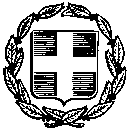 ΕΛΛΗΝΙΚΗ ΔΗΜΟΚΡΑΤΙΑΥΠΟΥΡΓΕΙΟ  ΠΑΙΔΕΙΑΣΔΙΑ ΒΙΟΥ ΜΑΘΗΣΗΣ ΚΑΙ ΘΡΗΣΚΕΥΜΑΤΩΝΖάκυνθος, 12 /3 / 2013Αριθ. Πρωτ.: 1976ΕΛΛΗΝΙΚΗ ΔΗΜΟΚΡΑΤΙΑΥΠΟΥΡΓΕΙΟ  ΠΑΙΔΕΙΑΣΔΙΑ ΒΙΟΥ ΜΑΘΗΣΗΣ ΚΑΙ ΘΡΗΣΚΕΥΜΑΤΩΝ-----ΠΕΡΙΦΕΡΕΙΑΚΗ ΔΙΕΥΘΥΝΣΗΑ/ΘΜΙΑΣ & Β/ΘΜΙΑΣ ΕΚΠ/ΣΗΣ ΙΟΝΙΩΝ ΝΗΣΩΝΔΙΕΥΘΥΝΣΗ Β/ΘΜΙΑΣ ΕΚΠΑΙΔΕΥΣΗΣ ΖΑΚΥΝΘΟΥ1ο ΓΕΝΙΚΟ ΛΥΚΕΙΟ ΖΑΚΥΝΘΟΥΠΡΟΣ:-----ΠΡΟΣ:Ταχ. Δ/νση : Θεριανού 8Τ.Κ. – Πόλη : 29100 – Ζάκυνθος e-mail : mail@1lyk-zakynth.zak.sch.grΠληροφορίες: Ακτύπη Παναγιώτα Τηλέφωνο/Φαξ: 26950 42504ΚΟΙΝ: